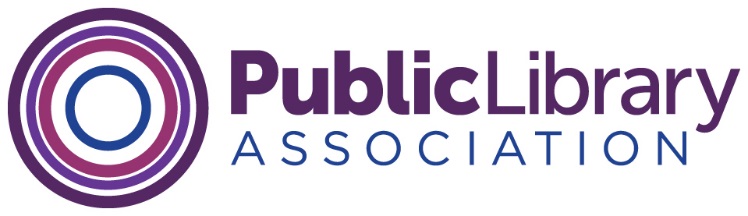 Board of Directors 2018 Fall MeetingSunday, November 4, Noon-5pm, Thompson HotelMonday, November 5, 8:45am-8pm, Insight Immersion, Off-siteTuesday, November 6, 9am-2pm, Nashville Public LibraryMeeting Schedule and LocationsSunday, November 4•Noon-5 pm. Board meeting beginning with working lunch in the Trigger meeting room, Thompson Hotel, 401 11th Ave S, Nashville, TN 37203.•6:30pm. PLA Board dinner/Insight Immersion Kick-off, Henrietta Red, 1200 4th Ave N, Nashville, TN 37208.Monday, November 5•Breakfast on your own. •8:45am-8pm. Insight Immersion, various locations around Nashville. Breakfast on your own; lunch and dinner provided. Transportation to various sites will also be provided.Tuesday, November 6•Breakfast on your own. •9am-2pm. Immersion Download Session, Nashville Public Library, 615 Church Street, Nashville, TN 37219. Includes working lunch. Will finalize any PLA Board business if necessary. Board Agenda—Sunday, Nov. 4Welcome and Introductions, Monique LeConge Zieisenhenne Action Item:  Adoption of the agendaAdditional items may be added to the agenda prior to the adoption of the agenda.  Items may also be removed from the consent agenda and moved to a discussion item. The PLA policies related to Board service, the strategic plan and a Board roster have been included in ALA Connect as reference materials. These are not agenda items.Consent Agenda	Document NumberGovernance Draft 2018 Annual Conference Board Actions	2019.1PLA Committee Semi-Annual Reports	2019.2PLA Document re: ALA Investment	2019.3PLA Initiatives 	2019.4PLA OperationsMembership 	2019.5Fundraising  	2019.6Communications 	2019.7Publications and Products 	2019.8ALA ReportsALA Investment Plan	2019.9Action/Discussion/Decision Items	Document NumberPLA President Update, Monique LeConge Ziesenhenne	no docReview of actions from Annual Conference meeting, Barb Macikas	2019.10PLA Strategic Plan Update and Talking Points, all	2019.11 and 11aPLA Leadership Model and Concepts, Macikas, all	2019.12 and 12aFinancial Reports, Macikas, allFY18 As of Third Close 	2019.13FY19 Budget Overview (changes since June)  ACTION	2019.14Actual FY16-18 Performance Comparison to FY19 Budget	2019.15FY18 to FY19 Budget Comparison	2019.16ALA Governance Review Committee Update, all	no docALA Council-Communication from PLA	2019.17Nominations Committee Report	on-siteFeedback on Draft "Meeting Rooms: An Interpretation of the Library Bill of Rights," Stephanie Chase, all  	2019.18PLA Fiscal Officer Position/Board composition-ACTION	2019.19Review of plans for immersion event	2019.20New Business, all	no doc